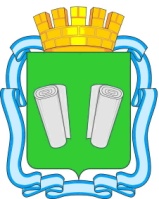 ПОСТАНОВЛЕНИЕадминистрациигородского округа Кинешмаот 22.08.2017   №  1205пО дополнительных ограничениях времени, условий и мест розничной продажи алкогольной продукции на территории городского округа Кинешма на время проведения  праздничных мероприятий, посвященных Празднику Волжского бульвара В соответствии с Федеральным законом от 06.10.2003 № 131-ФЗ «Об общих принципах организации местного самоуправления в Российской Федерации»,  статьей 16 Федерального Закона от 22.11.1995 № 171-ФЗ «О государственном регулировании производства и оборота этилового спирта, алкогольной и спиртосодержащей продукции и об ограничении потребления (распития) алкогольной продукции», Законом Ивановской области от 30.09.2014 № 63-ОЗ "Об установлении дополнительных ограничений времени, мест и условий розничной продажи алкогольной продукции на территории Ивановской области", руководствуясь статьями 41,46,56 Устава муниципального образования «Городской округ Кинешма» и в целях обеспечения общественного порядка и безопасности населения, администрация городского округа Кинешмап о с т а н о в л я е т :Ввести с 9-00 часов 16.09.2017  до 9-00 часов 17.09.2017 , в дни проведения  праздничных мероприятий, посвященных Празднику Волжского бульвара дополнительное ограничение времени розничной продажи алкогольной продукции,  за исключением розничной продажи алкогольной продукции, осуществляемой организациями, и розничной продажи пива и пивных напитков, сидра, пуаре, медовухи, осуществляемой индивидуальными предпринимателями, при оказании такими организациями и индивидуальными предпринимателями услуг общественного питания  (кроме продажи на вынос) в городском округе Кинешма на площади Революции, улицах: Советская, им. Фрунзе,  Рылеевской,  Волжский бульвар.Рекомендовать организациям розничной торговли и общественного питания (на вынос) и индивидуальным предпринимателям, расположенным в местах проведения праздничных мероприятий, указанных в пункте 1 настоящего постановления, не осуществлять розничную продажу безалкогольных напитков в стеклянной таре с 9-00 часов 16.09.2017 до 9-00 часов 17.09.2017.Рекомендовать МО МВД России «Кинешемский» в дни проведения праздничных мероприятий, указанных в пункте 1 настоящего постановления, обеспечить контроль за соблюдением установленных дополнительных ограничений времени розничной продажи алкогольной продукции на территории городского округа Кинешма.Настоящее постановление вступает в силу с момента официального опубликования в официальном источнике опубликования муниципальных правовых актов городского округа Кинешма «Вестник органов местного самоуправления городского округа Кинешма».         5. Отделу организационной работы, общественных отношений и информации администрации городского округа Кинешма разместить настоящее постановление на официальном сайте администрации городского округа Кинешма в информационно-телекоммуникационной сети «Интернет»: www.admkineshma.ru.6. Контроль за исполнением настоящего постановления оставляю за собой.Исполняющий обязанностиглавы городского округа Кинешма                                       А.В. Пахолковисп. И.А.Махова                      ведущий специалист          отдела по экономике и предпринимательству                                                    согл. Д.Ю. Новосадов                 начальник Управления          правового сопровождения и контроля 